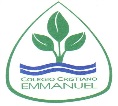 Colegio Cristiano EmmanuelAsesoría Técnica Pedagógica 2020.EVALUACIÓN FINAL DEL PLAN PREVENTIVOAsignatura: Lenguaje y comunicación	Nombre del docente: M° Celeste AbarcaCursoFechaTemario o Trabajo Final3ro07/12Nombre de la Unidad: “Tuti fruti de textos”3ro07/12Contenido:Texto narrativo:Estructura narrativaCaracterísticas psicológicas y físicasAmbiente en la narración: físico y psicológicoNoticiaCaracterísticas de la noticiaComprensión lectora de noticiasArtículo informativo:EstructuraSubtítulos 3ro07/12Modalidad Evaluativa:Prueba online vía Google Form por zoomOtros: